Curriculum VitaePositions and Honors- Professional Career2020-Now: 성균관대학교 의과대학 정밀의학교실 교수2017-2019: 한국분자세포생물학회 분자바이러스학 분과위원장2016-2018: Vice Dean (교무부원장), Department of Pharmacology, School of Medicine, Konkuk University2015-Now: 질병관리본부 감염병 연구포럼 인수공통감염병 및 만성감염병 분과 전문위원2014-2020: BK21 교육팀장, 부단장, School of Medicine, Konkuk University2014-2020: 건국대학교 IRB 전문위원2014-2019: 대한간학회 기획위원, 학술위원 2014-2016: 대한간암학회 학술위원2013-Now: 보건복지부 감염병 연구포럼 치료제분과 운영위원2011-2020: 약리학 교실 주임교수, Department of Pharmacology, School of Medicine, Konkuk University2011-2015: 건국대학교 일반대학원 의학과 주임교수2006-2020: 조교수/부교수/교수, Department of Pharmacology, School of Medicine, Konkuk University1991-1999: Senior Research Scientist, Basic Research Section, Lotte Group R&D Center, Seoul.- Research Journals2013-Now: World Journal of Gastroenterology / Editorial Board2013-Now: Clinical and Molecular Hepatology / Editorial Board2011-Now: PLoS ONE / Scientific Editor2021-Now: : Frontiers in Immunology / Editorial Board- Academic Honors2014 KASL-GSK Award for Research Excellence2018 Research Achievement Award in Konkuk University2019년 언론이 주목한 기초연구지원 성과 10선에 선정 (The 10 most viewed article in 2019): 2020 연구재단 홈페이지에 홍보)Shin GC, Moon SU, Kang HS, et al., & Kim KH*. PRKCSH contributes to tumorigenesis by selective boosting of IRE1 signaling pathway. Nat. Commun. 2019. Jul 18;10(1):3185.Park ES, Byun YH, Park S, et al., & Kim KH*. Co-degradation of interferon signaling factor DDX3 by PB1-F2 as a basis for high virulence of 1918 pandemic influenza. EMBO J. 2019. Apr 12. pii: e99475.Park ES, Lee AR, Kim DH, et al., & Kim KH*. Identification of a quadruple mutation that confers tenofovir resistance in chronic hepatitis B patients. J Hepatol. 2019. Feb 19. pii: S0168-8278(19)30120-5.Kim DH, Park ES, Lee AR, et al., & Kim KH*. Intracellular interleukin-32γ mediates antiviral activity of cytokines against hepatitis B virus. Nat. Commun. 2018. Aug 16;9(1):3284. doi: 10.1038/s41467-018-05782-5.Lee AR, Lim KH, Park ES, et al., & Kim KH*. Multiple functions of cFLIP are essential for replication of hepatitis B virus. J Virol. 2018. Jul 31;92(16). pii: e00339-18.Lim KH, Park ES, Kim DH, et al., & Kim KH*. Suppression of interferon-mediated anti-HBV response by single CpG methylation in the 5'-UTR of TRIM22. Gut. 2017. Mar 23. pii: gutjnl-2016-312742.  *Commentary in Gut. 2017 May 5. Hepatitis B virus X protein: TRIMming antiviral defences in hepatocytes.Shin GC, Kang HS, Lee AR, Kim KH*. Hepatitis B Virus–triggered Autophagy Targets Death Receptor 5 for Degradation to Limit TNFSF10/TRAIL Response. Autophagy. 2016. 12 (12):1–16. Park YK, Park ES, Kim DH, et al., & Kim KH*. Cleaved c-FLIP mediates the antiviral effect of TNF-<alpha> against hepatitis B virus by dysregulating hepatocyte nuclear factors. J Hepatol. 2016. Feb;64(2):268-277. Shin GC, Ahn SH, Choi HS, et al., & Kim KH*. Hepatocystin Contributes to Interferon-mediated Antiviral Response to Hepatitis B Virus by Regulating Hepatocyte Nuclear Factor 4α. BBA. 2014.1842:1648-1657. Ahn SH, Park YK, et al., & Kim KH*. The impact of the hepatitis B virus polymerase rtA181T mutation on replication and drug resistance is potentially affected by overlapping changes in surface gene. J Virol. 2014. 88(12):6805. Park ES, Park YK, Shin C, et al., & Kim KH*. Hepatitis B virus inhibits liver regeneration via epigenetic regulation of urokinase-type plasminogen activator. Hepatology. 2013.58:762-776.  Shin GC, Ahn SH, Choi HS, et al., & Kim KH*. Hepatocystin/80K-H inhibits replication of hepatitis B virus through interaction with HBx protein in hepatoma cell. BBA - Molecular Basis of Disease. 2013.1832:1569-1581. Name: First Last, Degree(s)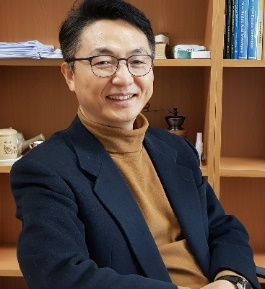 김 균 환교수, 성균관대학교 의과대학Kyun-Hwan Kim, PhD.(khkim10@skku.edu)김 균 환교수, 성균관대학교 의과대학Kyun-Hwan Kim, PhD.(khkim10@skku.edu)김 균 환교수, 성균관대학교 의과대학Kyun-Hwan Kim, PhD.(khkim10@skku.edu)김 균 환교수, 성균관대학교 의과대학Kyun-Hwan Kim, PhD.(khkim10@skku.edu)EDUCATION / TRAININGEDUCATION / TRAININGEDUCATION / TRAININGEDUCATION / TRAININGEDUCATION / TRAININGUniversity name/InstituteUniversity name/InstituteDegreeYearMajorSeoul National UniversitySeoul National UniversityBS1989ChemistrySeoul National UniversitySeoul National UniversityMS1991BiochemistryYonsei UniversityYonsei UniversityPhD2002VirologyBrown UniversityBrown UniversityPost Doc2005VirologySelected Recent Publications (2013~ )